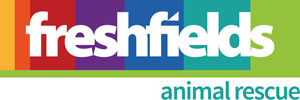 VOLUNTEER Role DESCRIPTIONRole:	Cattery Unit Laundry Volunteer Hours: To suit in own time. Location:  collection from Liverpool Cattery Reports to:	Unit Manager Overall purpose of the ROLEYou will provide a vital support role to the Cattery Unit staff to deliver an excellent standard of care.  You will be helping  our rescued cats enjoy the best possible quality of life whilst we search for their loving homes.KEY TASKSTo collect laundry, mostly towels and cat bedding, a minimum of once a week. to wash and dry and then return to the rescue.   To maintain a first class standard of hygiene and cleanliness.KEY skills AND QUALITIESMust be able to drive in order to collect and return laundry from our Liverpool rescue. Positive attitude and friendly Reliable and trustworthyWilling to give a regular commitmentAbility to manage the physical requirements of the postTo follow Freshfields Animal Rescue policies and procedures whilst on site. TIME COMMITTMENTMinimum one collection a week.   Clean laundry can be dropped off on collection of the next.   